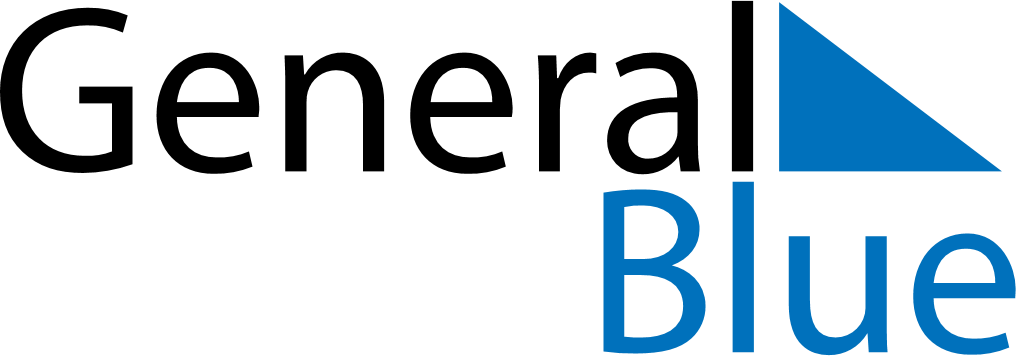 April 2022April 2022April 2022BurundiBurundiMondayTuesdayWednesdayThursdayFridaySaturdaySunday12345678910Ntaryamira Day1112131415161718192021222324252627282930